Beste jongens en meisjes, 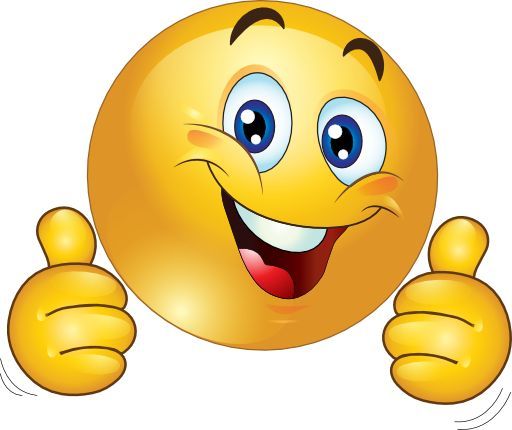 Fijn dat jullie weer aan de slag gaan met de GVO thuisles! Alles goed met jullie? Ik kijk er naar uit om jullie weer een keer te zien!Het is de laatste tijd lekker weer he?! Heerlijk die warmte! Vaak schijnt de zon, maar af en toe waait het ook flink. Over warmte gesproken… weet je hoe warm vuur is?Doe een gok: Ik denk dat vuur ongeveer ………………… graden Celcius is. En? Aan het eind van de les zal ik het vertellen. Dan kun je controleren of je het goed hebt. 	Wat zijn verder kenmerken van vuur? En van wind? 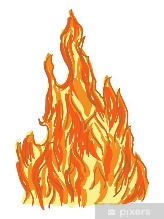 Vuur: …………………………………………………………………………………………………………………………………………………………………………………………………………………………………………………………………………………………Wind: ……………………………………………………………………………………………………………………………………………………………………………………………………………………………………………………………………………………………………………………………………De wind is lastiger uit te leggen he. De wind kun je namelijk niet echt zien. Je kan hem alleen voelen en horen. En je kan zien wat de wind doet. 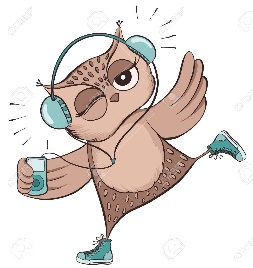 
Vandaag gaat het verhaal over vuur en wind. 	
Luister nu naar de mp3: Pinksteren. 
Beantwoord daarna de vragen. De mensen weten het zeker. Die Geest van God bestaat. Jezus bestaat. Ze hebben Hem niet gezien, maar ze voelen het in hun hart. 
Is er ook iets waarvan jij zeker weet dat het bestaat ook al kun je het niet zien? Probeer 3 dingen te bedenken.……………………………………………………………………………………………………………………………………………….………………………………………………………………………De vrienden van Jezus begonnen in andere talen te praten. Moet je je indenken dat je op vakantie bent in het buitenland en opeens praat iedereen in jouw taal! En dan kom je iemand tegen die uit Amerika komt, en die hoort het weer in zijn taal. Onvoorstelbaar.In het verhaal uit de Bijbel zijn die verschillende talen een kenmerk dat de Geest er is. Waar kon je nog meer aan merken dat er iets bijzonders aan de hand was? …………………………………………………………………………………………………………………………………………………………………………………………………………………………In dit verhaal en in het verhaal over Hemelvaartsdag heb ik verteld over wat de Geest van God kwam doen. Wat weet je nog?………………………………………………………………………………………………………………………………………………………………………………………………………………………………………………………………………………………………………………………………………………………………………………………………………………………………………………………………De kinderen die vorig jaar GVO volgden weten misschien nog wel dat ik het voorbeeld gaf over het duiveltje en engeltje op je schouder. Je hoeft niet te geloven dat dit echt zo gaat, maar laten we het voorbeeld even gebruiken: Het duiveltje vertelt je dat je slechte dingen moet doen en het engeltje vertelt de goede dingen die je moet doen. Zoiets gebeurd vaak genoeg in je gedachten he, dat je moet kiezen tussen goed of slecht. 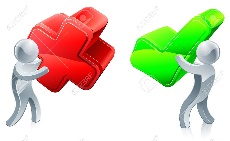 Kun je een moment bedenken dat dit is gebeurd in je leven? Vertel!………………………………………………………………………………………………………………………………………………………………………………………………………………………………………………………………………………………………………………………………………………………………………………………………………………………………………………………………………………………………………………………………………………………………………………………………………………………………………………………………Veel christenen geloven dat de Geest van God net als dat engeltje is. Die vertelt je hoe je goed moet leven. Hij zit als het ware op je schouder en weet precies wanneer jij iets van plan bent wat niet goed is, wat bijvoorbeeld niet mag van je ouders. En dan waarschuwt hij je. Nu heb ik het de hele tijd over de Geest van God. En je denkt vast: is het dan een soort spook? Een geest zoals in films? Of wat denk je precies hoe de Geest van God eruit ziet? …………………………………………………………………………………………………………………………………………………………………………………………………………………………………………………………………………………………………………………………………Het lastige is dat je de Geest van God niet kan zien. Net als de wind. Maar wat kun je wel zien van de wind? Juist! Het effect. Je ziet de bomen heen en weer gaan. Je haren wapperen. Bladeren waaien over de weg. Zo denken christenen ook over de Geest van God. Hij is onzichtbaar, dus we weten niet hoe hij eruit ziet. Maar je kan wel zien wat er gebeurd door de Geest. Mensen gaan elkaar helpen. Ze gaan anders leven. Ze kiezen voor het goede in plaats van voor het slechte. Betekent dat, dat mensen die in God geloven geen slechte dingen meer doen? Helaas niet. Vaak luisteren we helemaal niet naar die stem die zegt hoe het goed moet. Dat zul je zelf ook wel eens hebben. Je weet hoe het wél moet, maar toch kies je voor het slechte. Je weet dat je niet mag afkijken, maar toch doe je het. Mensen die in God geloven hebben daar natuurlijk ook last van. Daarom is het belangrijk om elke dag te kijken: Hoe is het vandaag gegaan? En hoe ga ik het morgen doen? Wat heb jij vandaag gedaan wat niet goed was?……………………………………………………………………………………………………………………………………………………………………………………………………………………………………………………………………………………………………………………………………Hoe kun je ervoor zorgen dat je naar de goede stem in je gedachten luistert? ……………………………………………………………………………………………………………………………………………………………………………………………………………………………………………………………………………………………………………………………………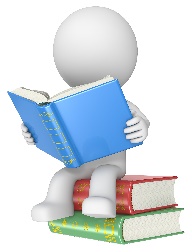 Ik ben benieuwd… wat je deze les hebt geleerd! Ik vond de les makkelijk/moeilijk en heb dit geleerd: …………………………………………………………………………………………………………………………………………………………………………………………………………………………………………………………………………………………………………………………………………………………………………………………………………………………………………………………………………………………………………………………………………………………………………………………………………………………………………………………………………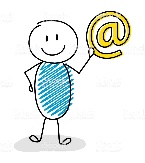 Leuk als je dit laatste antwoord mailt naar: gvojuflydia@gmail.comDan weet ik of jullie het begrepen hebben en wat je hebt geleerd. Een haardvuur is 750-800 graden Celcius. Denk even na hoe warm dat is, als gekookt water al 100 graden is. Wat een verschil! 
Hopelijk tot snel!!Groetjes van juf Lydia